AGENDAMEETING OF THE REGIONAL TRANSPORTATION AUTHORITY               PENSION PLAN COMMITTEEOffices of the RTA175 W. Jackson Blvd. – Suite 1550 Millenium  RoomChicago, Illinois 60604August 18,20239:30 am - NoonCall to Order / Roll CallApproval of Minutes from May 19, 2023 MeetingPublic Comment- (please limit comments to three minutes)The Pension Plan (the Plan) encourages public participation and has a virtual Zoom site available at https://rtachicago.zoom.us/j/85689285445?pwd=Q3k5dk5vRzhKbDlBbkdqQkpDZ3RQZz09. We invite interested parties to provide written comment to the following email address: RDReed@alliancepension.com. All comments received electronically will be included as a link on the meeting agenda and posted on the Pension Plan’s webpage. Additionally, anyone wishing to speak during the public comment period of a Pension Committee meeting must contact Alliance, the Plan’s Third-Party Administrator, at: RDReed@alliancepension.com. Any written public comments or request to speak must be received no later than noon, the day prior to the meeting. If there is concern that your comment is too long, or staff have questions, you will be contacted.Update Related to the Hosting of the Pension Database–Rob ReedContinued Discussion Related to Benchmarking Pension Plan BenefitsContinued Discussion: Effect of Having a Pop-Up 10 Year Certain and Life Option – Katie RakAdministrator Report – Rob  Reed New BusinessNext Meeting November 17, 2023OtherOld Business Adjournment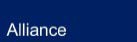 1751 Lake Cook Road, Suite 400 · Deerfield, IL 60015Two North Riverside Plaza, Suite 900 Chicago, IL 60606847.291.9440www.alliancepension.com